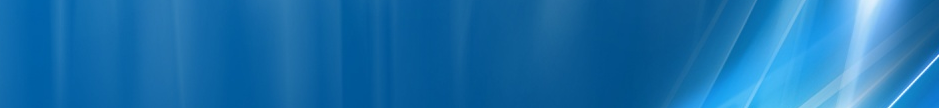 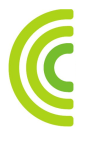 Acest microcell verzuliu este instalat în zona CORA Lujerului, pe bulevardul Iuliu Maniu – în sensul catre Vest (Militari) : antenele (2x directionale, foarte mici, în sensul bulevardului Est/Vest) sunt montate pe marele panou publicitar imediat dupa intersectie, pe partea dreapta (cam în fata blocului cu afisul portocaliu DREAM).Other infozona este full în LAC 1000. Site-ul macro de deasupra este BU332, iar ZAPP a primit ID 553 pentru partea 3Gam intrat si în Cora, si este posibil sa nu fie niciun micro indoor pe CST acolo, cel putin eu la candidate nu vedeam mare lucru, dar nici nu m-am uitat foarte atent...BCCHLACCIDTRXDiverse52210009251SFHH564 – H574RAM 73  –  CRO 58BA_List 512 / 515 / 518 / 520 / 525 / 529 / 530 / 532  |  e4 / e6 / e10 / e13/ e15 / e17 / e19 / e21 / e22RAR4Test 7EAHC  |  2Ter MB2Not BarredT321240BSIC 3MTMS-TXPWR-MAX-CCH0     |30 dBmPRP4DSF22BABS-AG-BLKS-RES2CNCCCH configuration0     |Not CombinedRAI1RAC0CRH6